ПОЛОЖЕНИЕо	порядке проведения муниципального этапа Отборочных соревнований регионального чемпионата «Молодые профессионалы (Ворлдскиллс Россия) для обучающихся образовательных организаций Нюрбинского района по компетенции: Разработка виртуальной и дополненной реальностиОБЩИЕ ПОЛОЖЕНИЯНастоящее Положение определяет цели и задачи проведения IX районного  чемпионата  WorldSkills Russia Juniors (далее - Конкурс), условия участия и общие требования к участникам и конкурсным работам, условия подачи и формы заявок, задания для участников, состав жюри, критерии судейства участников, процедуру награждения победителей.Конкурс проводится среди учащихся школ в возрасте от 12 до 16 лет. Конкурс представляет собой соревнование, предусматривающее выполнение конкретных заданий по виду профессиональной компетенции: Разработка виртуальной и дополненной реальности, с последующей оценкой качества выполнения работ.Участники должны продемонстрировать практическую подготовку, профессиональные умения, владение профессиональной лексикой, проявить творчество и высокую культуру труда.Дата проведения Конкурса: 25 ноября 2020 года с 10 часов 00 минут. Форма участия: командная. Формат проведения: дистанционно, с использованием платформы ZOOM. Вместе с конкурсной работой отправляете видеозапись (запись экрана выполнения задания). Запись экрана делается через любое приложение, на ваше усмотрение. Без видеозаписи работы не принимаются на проверку.2.ЦЕЛЬ И ЗАДАЧИ КОНКУРСАЦель Конкурса:Вовлечение и выявление лучших участников среди учащихся школ в профессионально-направленном Конкурсе в рамках раннего профессионального самоопределения.Задачи Конкурса:создание условий ранней профориентации и основ профессиональной подготовки школьников;повышение уровня профориентационной работы в образовательных организациях;поддержка и развитие творчества, интеллектуального потенциала современных школьников в области профессиональной ориентации, развитие навыковпрактического решения задач в конкретных профессиональных ситуациях;популяризация рабочих профессий, формирование осознанного выбора профессии;формирование экспертного сообщества и системы соревнований по основам профессионального мастерства среди школьников.3. ОБЩИЕ УСЛОВИЯ УЧАСТИЯ В КОНКУРСЕ И ПОДАЧИ ЗАЯВОК3.1.В конкурсе принимает участие команда возрастной категории 12+ (возраст участников 12-16 лет включительно до 31.08.2021г.), не должен превышать максимального возрастного ограничения на момент соревнований. Обязательно наличие согласия родителей согласно Приложению 1.3.2. Оформление технологической документации, согласно конкурсному заданию, начинается и заканчивается в день отработки конкретного модуля. Заявки на участие принимаются по электронной почте it_cube_nyurba@mail.ru  до 24.11.2020 года, с указанием темы письма «Заявка на конкурс (Приложение 2). Все работы участников должны отвечать следующим требованиям:выполнение заданий, прописанных настоящим Положением;организация рабочего места, соблюдение санитарных и технологических норм и правил. Руководители команды предоставляют участникам для выступления рабочее место, которое включает производственный стол с необходимым оборудованием и инвентарем, а также выход на платформу Zoom. Знакомство участников конкурса с рабочим местом проводится перед началом соревнований. Требования к конкурсному заданию и условия его выполнения доводятся до участников заранее.ЗАДАНИЯ КОНКУРСА.Каждый участник конкурса обязан перед началом выполнения задания прослушать инструктаж по охране труда и технике безопасности, может предварительно ознакомиться с оборудованием и опробовать его в работе. Задание Конкурса включает в себя 2 модуля:Примерное конкурсное задание в приложении “Примерное конкурсное задание” (Приложение 3). Окончательные аспекты критериев оценки уточняются членами жюри. Оценка производится в соответствии с утвержденной экспертами схемой оценки. Если участник конкурса не выполняет требования техники безопасности, подвергает опасности себя или других конкурсантов, такой участник может быть отстранен от конкурса.Время и детали конкурсного задания в зависимости от конкурсных условий могут быть изменены экспертами.Конкурсное задание должно выполняться по модульно. Оценка также происходит от модуля к модулю.Каждое командное практическое задание должно быть подписано.5. ПОРЯДОК ОРГАНИЗАЦИИ КОНКУРСА5.1. Оргкомитет Конкурса:несет ответственность за Программу проведения Конкурса, которая включает: порядок церемоний открытия и закрытия, расписание работы площадок, технические описания задания по компетенции;обеспечивает информационную поддержку проведения Конкурса;принимает заявки на участие в Конкурсе;утверждает состав жюри на Конкурсной площадке;обобщает и анализирует итоги Конкурса;готовит материалы для освещения организации и проведения Конкурса в средствах массовой информации.В рамках подготовительного этапа Оргкомитет и Конкурсные площадки обязаны провести регистрацию участников, подготовительные работы и мероприятия.Регистрация участников осуществляется на основании поданных заявок.Член жюри ответственный за ТБ и ОТ перед началом выполнения всех заданий проводит вводный инструктаж по технике безопасности и охране труда. ОРГАНИЗАЦИЯ НАГРАЖДЕНИЯ УЧАСТНИКОВ И ПОБЕДИТЕЛЕЙ КОНКУРСА Победитель определяется по максимальному количеству набранных баллов. Присуждаются 3 призовых места, команда-победитель и призеры награждаются грамотами. Всем участникам конкурса выдаются сертификаты за участие.Ответственное лицо: Акимов Яков Яковлевич, к.т: +7 (914) 256-47-67Электронный адрес: it_cube_nyurba@mail.ruПриложение 1Согласие родителей (законных представителей) на участие ребенка в муниципальном этапе Отборочных соревнований регионального чемпионата «Молодые профессионалы (Ворлдскиллс Россия) Мы, нижеподписавшиеся, гр. ___________________________________________________________________________Фамилия, Имя, Отчество(_____________ года рождения, паспорт гражданина РФ ______ _____________ выдан ___.___._____ ________________________________________________________________)выдавший органгр. ___________________________________________________________________________Фамилия, Имя, Отчество(_____________ года рождения, паспорт гражданина РФ ______ _____________ выдан ___.___._____ ________________________________________________________________),выдавший органдаем свое согласие:на участие в муниципальном отборочном этапе для участия в IX Открытом региональном чемпионате «Молодые профессионалы» (WorldSkills Russia) Республики Саха (Якутия)по компетенции (дисциплине) ________________________________________________ нашего несовершеннолетнего ребенка: __________________________________________________________________________Фамилия, Имя, Отчество(_____________ года рождения, документы, удостоверяющий личность: __________________________ серии и № _____________ выдан ___.___._____ _________________________________________________________________________)выдавший органС регламентом соревнований, конкурсным заданием, инструкциями по технике безопасности были ознакомлены.на обработку персональных данных вышеуказанного несовершеннолетнего ребенка, а именно совершение действий, предусмотренных пунктом 3 статьи 3 Федерального закона от 27.07.2006 N 152-ФЗ "О персональных данных" в целях организации и проведения Соревнований с участием вышеуказанного ребенка, использованием материалов о его участии в Соревнованиях в информационных целях. Перечнем персональных данных, на обработку которых мы даем согласие, являются любые сведения, относящаяся ко мне прямо или косвенно, полученные и обрабатываемые в указанных выше целях, в том числе: фамилия, имя, отчество, пол и возраст.на использование фото- и видеоматериалов, полученных в ходе муниципального этапа отборочных соревнований WorldSkills Russia, включая: их публикацию на официальных интернет-ресурсах; передачу для публикации доверенным лицам; использование их в качестве иллюстративного материала в презентациях; сбор, запись, систематизацию, накопление, хранение, уточнение (обновление, изменение), извлечение, использование, передачу (распространение, предоставление, доступ), обезличивание, блокирование, удаление, уничтожение фото- и видеоматериалов. Согласие на обработку персональных данных дано нами бессрочно с правом его полного или частичного отзыва в письменном виде в свободной форме, предусматривающей сведения о том, что отзыв согласия на обработку моих персональных данных исходит лично от нас. Согласие на использование фото- и видеоматериалов дано нами бессрочно с правом его полного или частичного отзыва в письменном виде в свободной форме, предусматривающей сведения о том, что отзыв согласия на обработку моих персональных данных исходит лично от нас.Настоящее согласие вступает в действие с момента его подписания.Настоящее согласие прочитано родителями (законными представителями), его содержание понятно, родители (законные представители) с ним согласны. Дата: 	___.___.2020 г.Согласие родителей.Подписи родителей (законных представителей): 1. ________________  / _____________________  / 2. ________________  / _____________________  /Приложение 2ЗАЯВКАна участие в чемпионате WorldSkills Russia Juniors компетенция: Машинное обучение и большие данныеПриложение 3Конкурсное задание 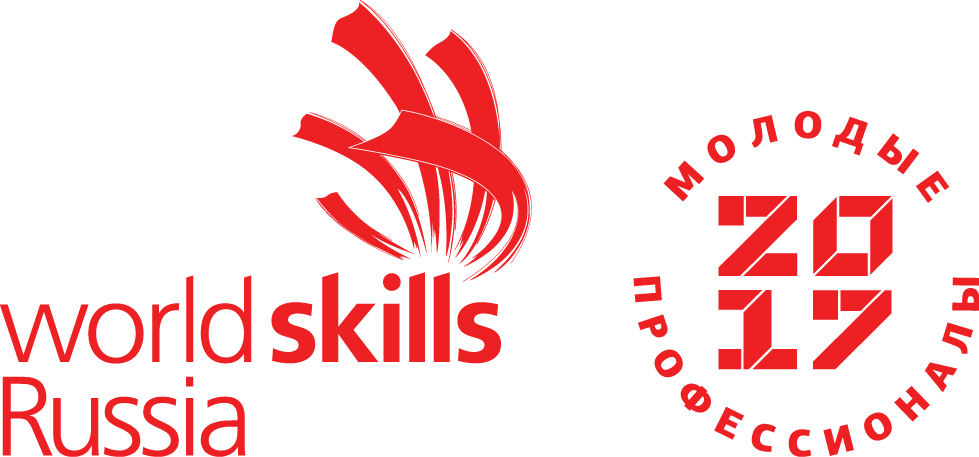 КомпетенцияРазработка виртуальной и дополненной реальностиКонкурсное задание включает в себя следующие разделы:Формы участия в конкурсеЗадание для конкурсаМодули задания и необходимое времяКритерии оценкиКоличество часов на выполнение задания: 6ч.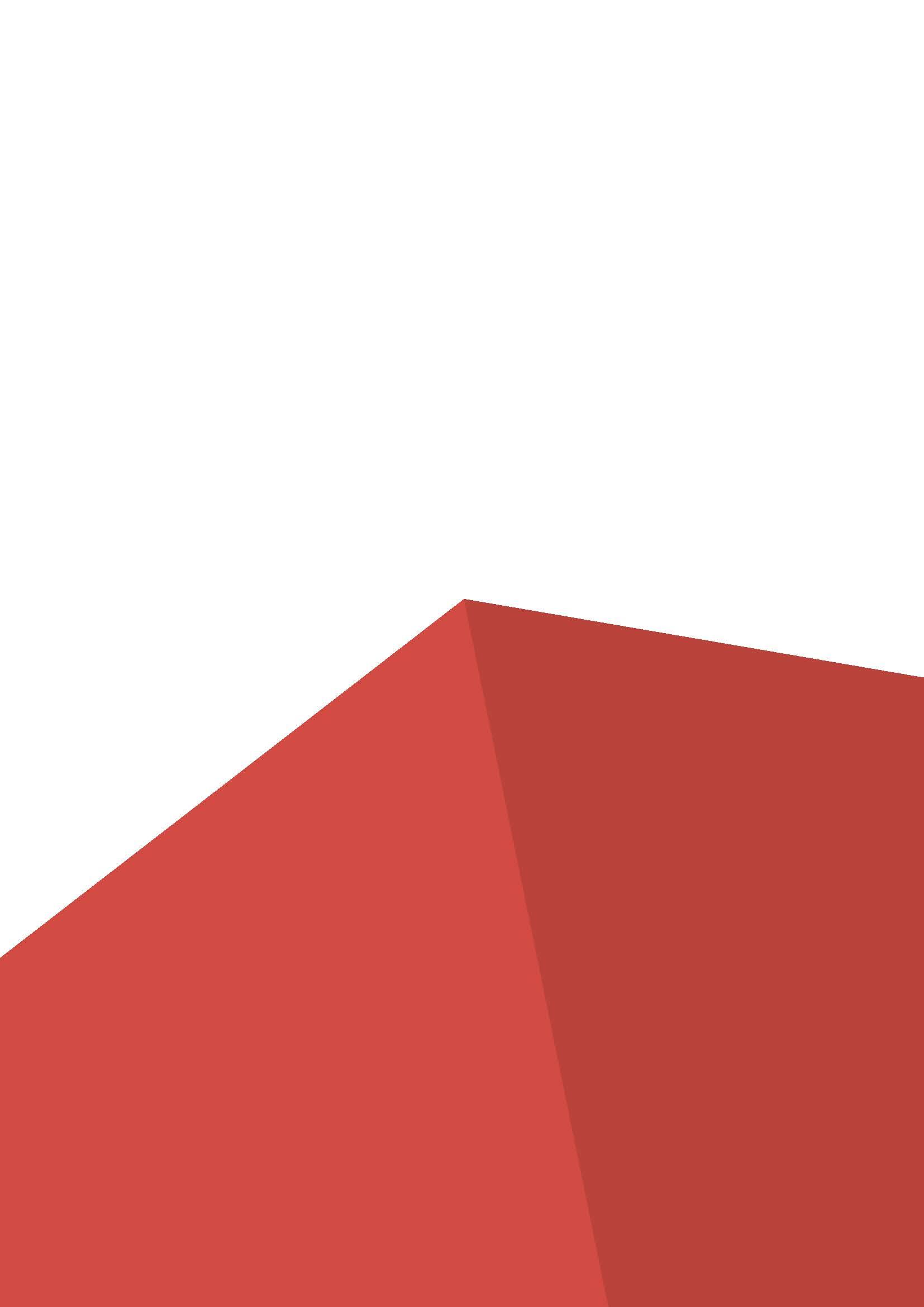 1. ФОРМЫ УЧАСТИЯ В КОНКУРСЕКомандный конкурс (2 участника). 2. ЗАДАНИЕ ДЛЯ КОНКУРСАКонкурсное задание заключается в создание одного приложения:1. Игра - симулятор пожарника AR.Суть игры заключается в следующем: в дополненной реальности при наведении на карточку-трекер появляется дом, в случайных окнах которого горит огонь. По нажатию на экран из камеры выпускается струя воды, которая тушит огонь в конкретном окне. Нужно успевать тушить весь огонь, пока дом не сгорел (работает таймер).Необходимо реализовать: Дом, эффекты огня и воды, а также сгоревшую версию домаОкончательные аспекты критериев оценки уточняются членами жюри. Оценка производится как в отношении работы модулей, так и в отношении процесса выполнения конкурсной работы. Если участник конкурса не выполняет требования техники безопасности, подвергает опасности себя или других конкурсантов, такой участник может быть отстранен от конкурса.Время и детали конкурсного задания в зависимости от конкурсных условий могут быть изменены членами жюри.Конкурсное задание должно выполняться помодульно. Оценка также происходит от модуля к модулю. 3. МОДУЛИ ЗАДАНИЯ И НЕОБХОДИМОЕ ВРЕМЯМодули и время сведены в таблице 1Таблица 1.Общие сведения.Перед сдачей модуля команды должны подготовить на рабочем столе папку с названием своей команды (фамилией капитана, номером, либо городом). Внутри папки создать подпапку с названием Модуль N (имя + номер модуля) и скопировать в нее все материалы по модулю (будь то файл дизайн-документа, apk, структура проекта) до окончания времени, отведенного на модуль.Модуль 1: Дизайн и прототип приложения AR.Команда  за отведенное время должна предоставить дизайн-документ и минимальный прототип приложения.Дизайн-документ.В дизайн документе должны присутствовать:Подробное описание работы приложения,Схемы всех экранов приложения (экраны и переходы между ними),Составлен крупноблочный алгоритм работы приложения (блок-схема),Присутствовать скетчи всех игровых объектов,Присутствовать иллюстрированный материал (референсы),Присутствовать описание интерфейса, как UI, так и UX,Описана концепция работы приложения в дополненной реальности.ПрототипПрототип должен:Реализовывать основные функции задания,Использовать возможности дополненной реальности,Соответствовать дизайн-документу,Быть рабочим и запускаться на целевом устройстве.Модуль 2: Разработка AR-приложения.Выполнение модуля занимает весь день и состоит из следующих частей: художественный дизайн, программирование, оптимизация, сборка. Части можно выполнять параллельно в зависимости от навыков и состава команды. Художественный дизайнПри создании 3D-моделей и художественного дизайна художник должен учитывать следующие факторы:Топология модели не должна содержать многоугольников,UV - развертка должна быть выполнена качественно,Должны быть пронумерованы основные динамические элементы приложения,Анимация должна быть корректной (не должно быть проблем с зацикливанием),Модели должна быть детализированными,Модели должны быть выдержаны в единой и соответствующей условиям стилистике,Количество моделей должно соответствовать условиям,Должно быть проведена корректная работа со светом,Системы частиц должны использоваться корректно,Должен быть проработан качественный UI/UX приложения.ПрограммированиеПри программировании:должны быть реализованы все основные алгоритмы по заданию,должен корректно использоваться функционал игрового движка,должны использоваться современные паттерны разработки и паттерны ООП, если используется код, то он должен быть легко читаемым и содержать комментарии,если используются возможности визуального программирования, то сценарий должен быть логичным и читаемым, иметь корректные соединенияОптимизацияДолжны быть оптимизированы:текстуры,геометрия уровня,свет,правильно настроен Occlusion Culling,правильно настроен Antialiasing, FPS не должно быть ниже 60.для маркерного трекинга объекты должны корректно располагаться на метке, трекинг должен работать стабильно и размеры соответствовать метке, метки должны подходить тематике приложениядля безмаркерного трекинга размеры объекта должны соотноситься с размерами окружения, трекинг должен работать стабильно, объекты должны быть корректно позиционированы.СборкаСборка должна соответствовать следующим критериям:работоспособность собранного продукта не должна падать во времени, приложение должно корректно работать на целевом устройстве,должно быть реализовано звуковое сопровождение к приложению. 4. КРИТЕРИИ ОЦЕНКИВ данном разделе определены критерии оценки и количество начисляемых баллов (субъективные и объективные), таблица 2. Общее количество баллов задания/модуля по всем критериям оценки составляет 100.Таблица 2.Приложение 4Инфраструктурный листФамилияИмяОтчествоДатарожденияУчебное заведение,классУчитель/ Мастер п/о (ФИО)АдреспроживанияТелефонЭлектронныйадресФамилияИмяОтчество руководителяДолжностьМесто работыДиректор(ФИО)АдреспроживанияТелефонЭлектронныйадресРабочее времяВремя на задание1Дизайн и прототип AR-приложенияС1 10.00-12.002 часа2Разработка AR-приложенияС2 10.00-12.00С2 13.00-15.00 2 часа2 часаКритерийКритерийБаллыБаллыБаллыМнение судейОбъективнаяВсего1Дизайн и прототип AR-приложения10.7529.7540.53Разработка AR-приложения10.7548.7559.5Всего21,578,5100КонкурсантыКонкурсантыКонкурсантыКонкурсанты№НаименованиеТех. описаниеКол-во1Ноутбук или персональный компьютерОперационная система: Виндовс начиная с «семерки» Service Pack 1 и выше (8, 10 только 64x bit); Mac OS X версии 10.9 и выше.Процессор: x86 или x64 с поддержкой набора инструкций SSE2 (все AMD после Athlon 64, все новые модели Intel после Pentium 4).Графический адаптер: с поддержкой DirectX9 и моделью шейдера 3.012МышьМеханическая/оптическая13ПО: Unity При установке нужно выбрать следующие компоненты: Unity, Documentation, Unity Game Development for Microsoft Visual Studio Enterprise, Windows Build Support14ПО: Microsoft Visual StudioЛицензия/trial version15Платформа ZOOM16Аккаунт Google17ПО: Adobe Photoshop CC 2018Лицензия/trial version18ПО: GIMPЛицензия/trial version19ПО: Paint3DЛицензия/trial version110Стол111Стул1ЭкспертыЭкспертыЭкспертыЭксперты№НаименованиеТех. описаниеКол-во1Ноутбук или персональный компьютерОперационная система: Виндовс начиная с «семерки» Service Pack 1 и выше (8, 10 только 64x bit); Mac OS X версии 10.9 и выше.Процессор: x86 или x64 с поддержкой набора инструкций SSE2 (все AMD после Athlon 64, все новые модели Intel после Pentium 4).Графический адаптер: с поддержкой DirectX9 и моделью шейдера 3.022ПО: Unity При установке нужно выбрать следующие компоненты: Unity, Documentation, Unity Game Development for Microsoft Visual Studio Enterprise, Windows Build Support23ПО: 3Dmax, Blender13ПО: Microsoft Visual StudioЛицензия/trial version14Платформа ZOOM15Аккаунт Google16МышьМеханическая/оптическая17Стол18Стул1